המכינה הקדם צבאית "נחשון" - המדרשה הישראלית למנהיגות חברתית–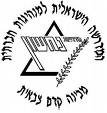 מחזור י"ט הראשון , שדרות , 2016, תשע"ו –  שבוע פנים –36 שבוע אומנויותיום א'1.5
כ"ג בניסןיום ב'2.5
כ"ד בניסןיום ג'
3.5
כ"ה בניסןיום ד'4.5
כ"ו בניסןיום ה'
5.5
כ"ז בניסןיום ו'
6.5כ"ח בניסןמנחה תורןגילמורגילימורגיליגילמובילי יוםעינבנחלאסףתוםיובלעינבתורניםהראל וירדן הראלאיתי ונטעעבאדי ואפיקנועה וקריןשניר וליאבהראל וירדן הראל7:15ארוחת בוקרארוחת בוקרארוחת בוקרארוחת בוקרארוחת בוקרארוחת בוקר8:00חוליות אםאופיר- התמודדותכושר גופניחלום ופשרונקיונות9:15הפסקההפסקההפסקההפסקההפסקההפסקה9:30בן כהן-מד"ס קפוארה גיל- סיום השנה9:45 לאה שקדיאל- החברה הישראליתעזרא צחור- צילום האוכלוסיה הבדואיתסיכום שבועיזמן אקטואליהזמן אקטואליהזמן אקטואליהזמן אקטואליהזמן אקטואליהזמן אקטואליה11:00הפסקההפסקההפסקההפסקההפסקההפסקה11:30חוליות סוף11:45 דניאל הראל- פילוסופיהמשבצת חוליה- פיתוח קולסרט ודיון בנושא השואהתדרוך לשבתזמן מובילי יוםזמן מובילי יוםזמן מובילי יוםזמן מובילי יוםזמן מובילי יוםזמן מובילי יום13:00ארוחת צהריים + הפסקהארוחת צהריים + הפסקהארוחת צהריים + הפסקהארוחת צהריים + הפסקהארוחת צהריים + הפסקהארוחת צהריים + הפסקה16:0017:00-17:45:יפה זפרני- כניסה למשפחה שכולהפת"לגלעדיאנוש קורצ'ק13:30: יציאה לטקס יד ושםשיעור חניךיובל- גירושיםאפיק- שתיה ממכונות13:00: יציאה לירושלים-שבת קשר יהודי17:15הפסקההפסקההפסקההפסקההפסקההפסקה17:4518:00:זוהר מורג- סדנת ציור ורגשפת"לזאביק- ציונות במלחמת העצמאות15:30 התכנסות16:00: עדות מפי יהודית ירושלמי17:00: סדנא: זכרון ותודעת שואה במאה ה21זוהר שמואלי- קסם הדיג'ירידו.פרשת השבוע "קדושים"
כ. שבת: 19:03
צ. שבת:20:06               19:00    ארוחת ערבארוחת ערבארוחת ערבארוחת ערבארוחת ערבארוחת ערב20:00ציקו בן-מד"ס ריקודי עםבית מדרשרוני בוקסבאום- סדנת תיאטרון18:00-21:30:טקס יד ושםאלקנה- יהדות21:30עיבוד יומי, תדרוך למחר, וזמן הודעותעיבוד יומי, תדרוך למחר, וזמן הודעותעיבוד יומי, תדרוך למחר, וזמן הודעותעיבוד יומי, תדרוך למחר, וזמן הודעותעיבוד יומי, תדרוך למחר, וזמן הודעותעיבוד יומי, תדרוך למחר, וזמן הודעותאפטר לו"זאפטר לו"זאפטר לו"זאפטר לו"זאפטר לו"זאפטר לו"ז